青年学术论坛邀请报告报告人： 刘文飞 教授单位： 厦门大学时间：9月12日（周 二） 13:30--14:30邀请人： 杜荣地点：闵行数学楼401报告厅题目： Algebraic surfaces of general type with numerically trivial automorphisms摘要:  In studying automorphisms of algebraic varieties it is natural to consider the induced action on the cohomology ring, say, with complex coefficients. In many cases the induced action is faithful, which can be understood as certain rigidity of the automorphisms. Yet there do exist algebraic varieties that have nontrivial automorphisms acting on the cohomology ring. Such automorphisms are called numerically trivial. In this talk I will report on a characterization of algebraic surfaces of general type having a maximal possible group of numerically trivial automorphisms. This is partly based on joint work with Jin-Xing Cai and Lei Zhang.个人简介：2010年在北京大学及拜罗伊特大学（德国）取得博士学位，之后分别在德国的美因茨大学、比勒菲尔德大学、汉诺威大学做博士后研究，现为厦门大学教授； 研究方向为代数几何，对代数曲面的自同构、多典范映射、模空间等问题作了深入的研究；发表论文7篇，主持国家基金委青年项目一项，2016年入选第十二批国家“千人计划”青年人才。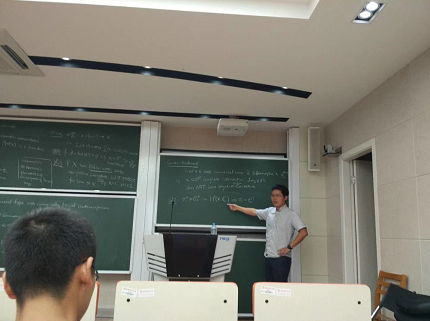 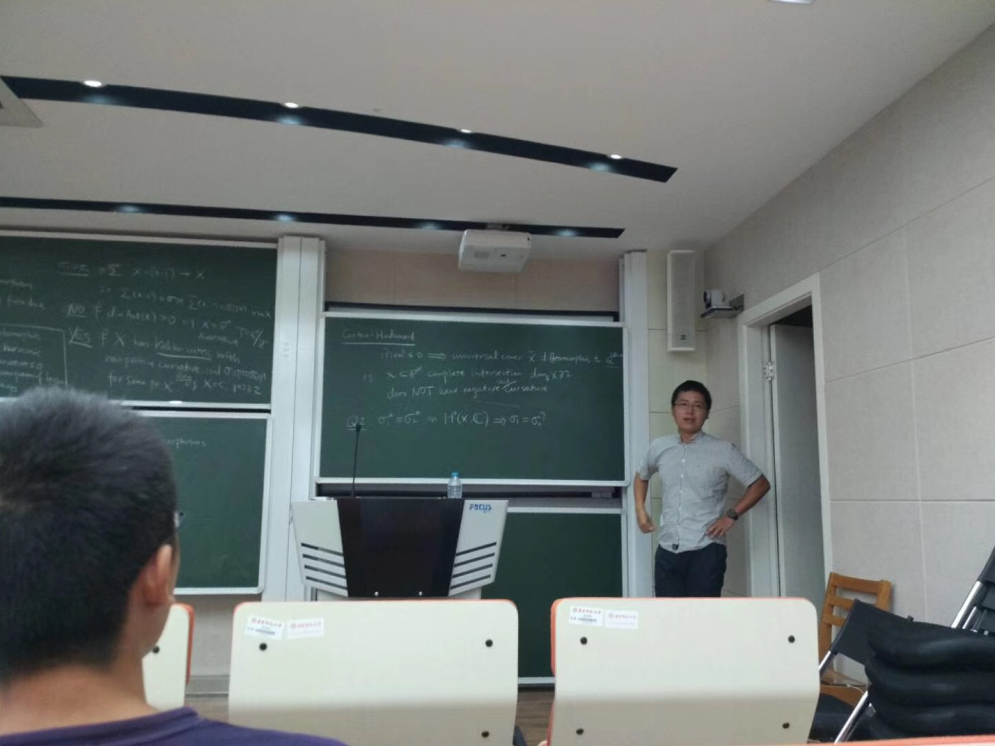 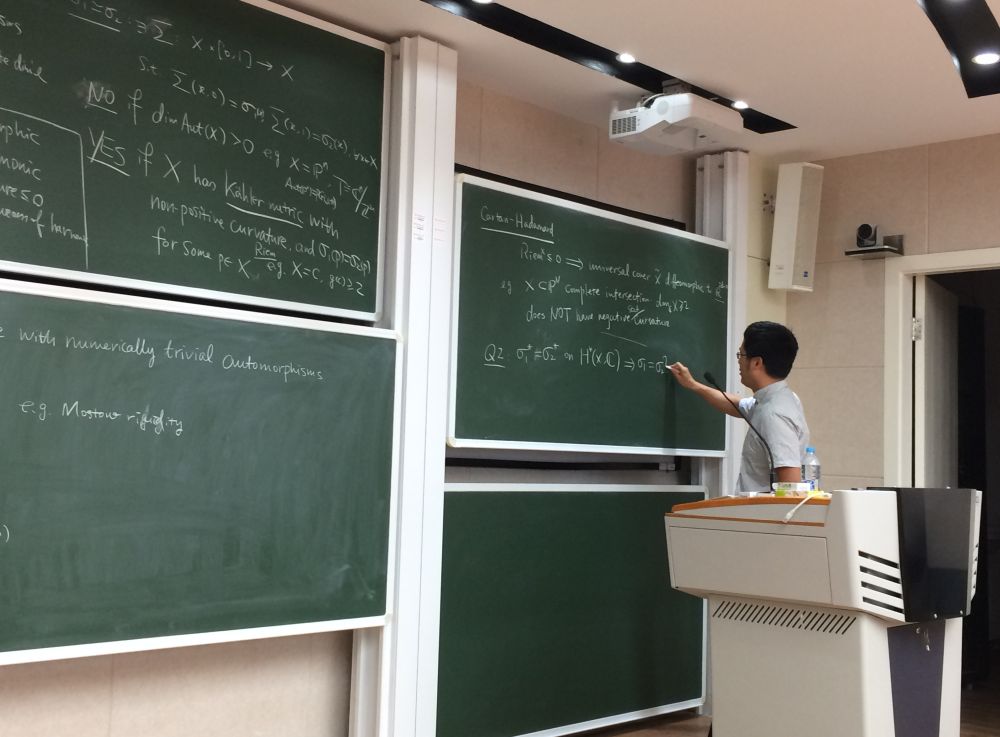 